Publicado en Madrid el 22/05/2024 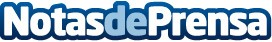 Los conciertos de Taylor Swift inyectarán más de 25 millones de euros en la economía de MadridBasándose en su experiencia en el comportamiento de los viajeros, complementada con investigaciones y estadísticas de fuentes oficiales, HelloTickets estima que Madrid recibirá más de 60 mil visitantes los próximos 29 y 30 de mayo para asistir a los dos conciertos de Taylor Swift en el renovado Estadio Santiago Bernabéu. Se espera que los espectáculos sean un importante impulso económico tanto para Madrid como para España, inyectando millones a la economía del paísDatos de contacto:Javier SánchezGerente de Relaciones Públicas634628109Nota de prensa publicada en: https://www.notasdeprensa.es/los-conciertos-de-taylor-swift-inyectaran-mas Categorias: Nacional Música Madrid Entretenimiento Turismo Emprendedores Eventos http://www.notasdeprensa.es